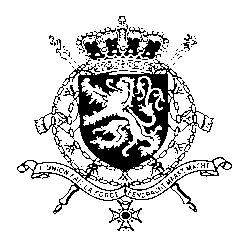 Représentation permanente de la Belgique auprès des Nations Unies et auprès des institutions spécialisées à GenèveMr./Madam President,Belgium acknowledges the progress made by Trinidad and Tobago since its previous UPR. However, in order to further increase the protection of human rights, Belgium recommends to:R1. Extend a standing invitation to the special procedures As a strong proponent of abolition of capital punishment, we are worried by the imposition of new death sentences and recommend the government of Trinidad and Tobago at least to:R2. Repeal provisions allowing for the imposition of the death penalty as the mandatory punishment for some offences and replace them with an alternative sentencing framework Concerned by the prevalence of trafficking in women and girls, Belgium recommends to:R3. Scale-up and strengthen protection and reparation available for victims of trafficking, with particular attention to the impact of the humanitarian refugee crisis in the region.Thank you, Mr./Madam President.WG UPR  – Trinidad and Tobago Belgian intervention9 November 2021